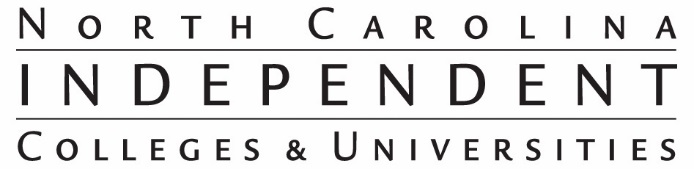 2018 NCICU Ethics Bowl
Campus Funding Assistance - ApplicationCollege or 										Campus 
University:    Mars Hill University__________________________________     			Coordinator(s):    Elizabeth Whiting Pierce_____________________________Mailing         PO BOX 6763_________________________________________________  			Contact
Address:        										Phone(s):               843-817-5719____________________________________________
	       100 Athletic Street___________________________________________
											Contact
	       Mars Hill, NC, 28754__________________________________________			Email(s):                epierce@mhu.edu________________________________________
Send to: Rebecca Leggett, NCICU Director of Programs leggett@ncicu.org or by fax to (919)-833-0794Return date:  AUGUST 20, 2018DESCRIPTION OF APPLIED ETHICS CAMPUS ACTIVITIES AND USE OF FUNDS (include your target audience, expected number of participants and when you expect to implement the program).Target AudienceSophomores identified by instructors of the First Year Seminar in Ethical Reasoning (required class for all freshman) as students with an aptitude for or interest in developing skills in ethical discourse and public speakingStudents who expressed interest in participating in Ethics Bowl during last year’s SLAM (Student Liberal Arts Mosaic), where last year’s Ethics Bowl Team hosted a demonstration matchMajors in business, social work, political science and other majors whose future professions will require excellent public speaking skills and the capacity to make strong ethical argumentsExpected Number of Participants8-12 students Implementation timelineRecruit: August-September 2018Recruit and Practice: September 2018-February 2019Attend Ethics BowlSPECIFIC ACTION STEPSWhat will be done?RESPONSIBILTIESWho will do it?  (Departments, individuals, etc.)TIMELINEBy When?  (Month/Year)RecruitmentContact instructors in the first year seminar and compile list of their recommended studentsContact faculty in various departments (especially management, social work, religion and philosophy, and political science) and compile their list of recommended studentsCompile master list of potential students that includes those who signed up last year at SLAMReach out to these students personally, setting up information sessions with refreshmentsPreparationMeet on a bi-weekly basis and provide snacks/meal. Use that time to: Discuss cases. Students will be assigned to research various cases and report their findings to the group. The group will identify other questions to research regarding the caseWatch former ethics bowl youtube videosPractice discussing casesHost practice round judged by first year seminar instructorsPossibly visit another school to practiceAttend Ethics BowlPay for food, gas, and van rental costsRecruit for 2018-2019Host demonstration of Ethics Bowl Competition at SLAMStay in touch with interested students over the summer—send cases and ethical question for discussion via email or Facebook group, etc.Elizabeth Whiting Pierce, Assistant Professor of Philosophy, Director of the Center for Ethics(new Ethics Bowl Coordinator for Mars Hill University)RecruitmentAugust-September 2018PracticeSeptember-February 2018Attending Ethics BowlFebruary 2018Recruiting for 2018-19February 2018-July 2018